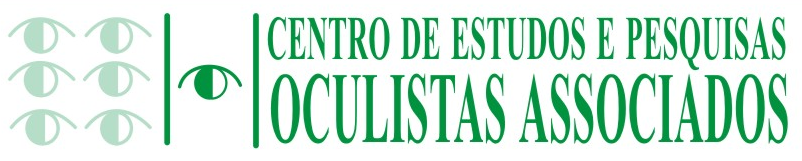 PROVA DE ESPECIALIZAÇÃO EM OFTALMOLOGIA CEPOA / PÓS - 2020. LISTA DE CANDIDATOS PARA 2ª FASE(EM ORDEM ALFABÉTICA)Rio de Janeiro, 22 de Janeiro de 2020.Nomes:1.      Anna Luisa Passarelli Claro Tostes2.      Alice Gomes de Almeida3.      Alessandra Augusta Motta4.      Aline Mendes Balilheiro Diniz5.      Camila Barbosa de Olindo6.      Chyntia Rodrigues Mendes7.      Cassia Yumi Motta8.      Danielle Marcello Soares9.      Glaucia Quênia Silva Carvalho10.   Guilherme Sotto Maior do Valle Pinheiro11.   Giuliano Santos Malhano12.   Henrique Adilio L. França13.   Hélio de Andrade Pimentel Neto14.   Julia Almuinã Holmer Silva15.   Karen de Souza Horta16.   Laís Andrade Cassador17.   Marcella Polisuk18.   Nathalia dos Reis Dias da Silva19.   Paulo Emilio Novaes Almeida20.   Pedro Eugênio Mendes Soares21.   Priscila Gonçalves Villas Boas22.   Roberto Matos de Souza23.   Thiago da Silva Barcellos